Publicado en  el 02/09/2013 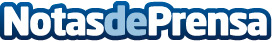 UNICEF distribuye materiales de emergencia para 20.000 niños sirios y familias refugiadas en IrakEstos suministros fueron transportados por vía aérea urgente desde el almacén de suministros de UNICEF en Copenhague, Dinamarca, para responder a las crecientes necesidades de los refugiados sirios que se encuentran en Irak, que son ya más de 200.000. Datos de contacto:UNICEFNota de prensa publicada en: https://www.notasdeprensa.es/unicef-distribuye-materiales-de-emergencia_1 Categorias: Solidaridad y cooperación http://www.notasdeprensa.es